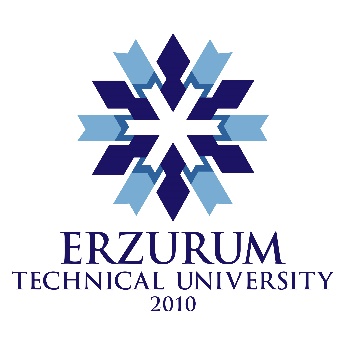 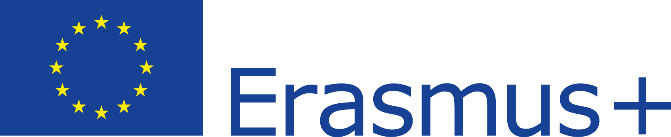 NOMINATION LETTERI hereby confirm the nomination of the following student who is going to be an exchange student at your institution for the academic year 20..-20..I would kindly like to ask you to send directly to the nominated student all necessary Information regarding application, registration, accommodation, language requirements, list of study courses/required skills for study, and anything else that could be helpful.If you have any questions do not hesitate to contact me.Yours sincerely,Departmental coordinator
Signature/DateContact person for the selected mobility programName-Surname:E-mail:Telephone number:Information of the studentInformation of the studentInformation of the studentTitle:Mr. / Ms. First name(s):Last name(s):Gender:Adress:E-mail:Country:University:Period of stay:Study field:Mobility type:Study